Publicado en Rosario el 07/02/2018 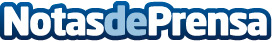 Platalibre: una novedad en el universo de las fintechPlatalibre en Argentina se inscribe como una novedosa empresa dentro del espectro de las denominadas fintech

Datos de contacto:Daniel Waisman0341 6429642Nota de prensa publicada en: https://www.notasdeprensa.es/platalibre-una-novedad-en-el-universo-de-las_1 Categorias: Finanzas Emprendedores E-Commerce http://www.notasdeprensa.es